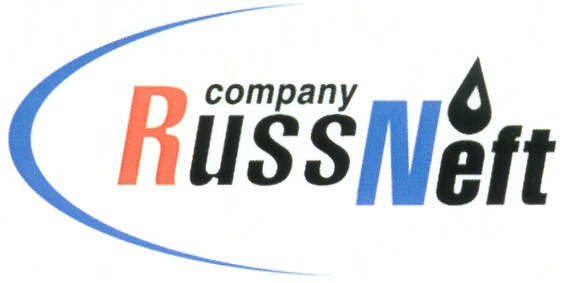 PJSC “RUSSNEFT” PRESS SERVICEPRESS - RELEASEJuly 28, 2023

RussNeft opens up new dormitory and canteen at Verkhne-Shapshinskoye fieldPJSC “RussNeft” has commissioned a new social facility at the Verkhne-Shapshinskoye field. A dormitory and a canteen have been built in the shift camp in the area of the booster pumping station, ready to serve up to 500 employees of the Company`s Khanty-Mansiysk branch  and contractors daily.The construction of amenity buildings started in September last year. By February 2023, the buildings were erected and the process of constructing the auxiliary facilities, bringing supply lines, equipping the interior and improving the adjacent territory began. The supplier of block-modular structures of the dormitory and canteen was the Russian company LLC "MODULE" from Penza, specializing in the production of frame buildings for the last 25 years."The Khanty-Mansiysk branch is a leader in production, the guarantor of stability and successful performance of the Company. I am confident this is not the last project of the branch for creating a comfortable environment at the production facilities of the enterprise," said Yevgeny Tolochek, President of RussNeft, at the opening ceremony of the new social facility.About the Company:PJSC “RussNeft” ranks among the top-10 largest oil companies by crude oil production in Russia.The Company possesses a well-balanced portfolio of assets located in the key Russian oil and gas provinces (West Siberia, Volga-Urals and Central Siberia) as well as in Azerbaijan.The headcount of the Company is around 8,000 employees.Press Service of PJSC "RussNeft"Phone: (495) 411-63-24Fax: (495) 411-63-19E-mail: pr@russneft.ruTel.: (495) 411-63-24; (495) 411-63-21Fax: (495) 411-63-19 E-mail: pr@russneft.ruwww.russneft.ru115054, Moscow, Pyatnitskaya str., 69
 